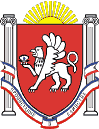 Администрация Новоандреевского сельского поселенияНовоандреевского района Республики Крым_____________________________________________________________________________________ПОСТАНОВЛЕНИЕ30 декабря 2016 года 			№ 168		                             с. НовоандреевкаО внесении изменений в штатное расписание администрации Новоандреевского сельского поселения Симферопольского района Республики КрымВ соответствии с Федеральным Законом № 131-ФЗ «Об общих принципах организации местного самоуправления в РФ» и Уставом муниципального образования Новоандреевское сельское поселение Симферопольского района Республики Крым Администрация  Новоандреевского сельского поселения  ПОСТАНОВЛЯЕТ:Внести изменения, в штатное расписание администрации Новоандреевского сельского поселения, утвержденное постановлением администрации  Новоандреевского сельского поселения № 6 от 31.12.2014г. изложив его в новой редакции  (прилагается) Постановление вступает в силу с 01 января 2017г.Контроль за исполнением постановления возложить на заведующего сектором экономики, финансов и бухгалтерского учета Выборнову Е.А.Председатель Новоандреевского сельского советаГлава администрацииНовоандреевского сельского поселения			           	       	   В.Ю. Вайсбейн 